Port of Wilmington Expansion Task Force MeetingEstablished Pursuant to House Concurrent Resolution 383rd Floor Conference RoomCarvel State Building820 N. French StreetWilmington, Delaware 19801Wednesday, October 14, 201510:00 a.m. to 12:00 p.m.AGENDAConsideration of Meeting Minutes (from September 30, 2015)Update from Secretary Tom Cook re/The Port of WilmingtonConsultant presentationsP3 DiscussionOpen Discussion by the Task ForcePublic CommentPLEASE NOTE:  THIS AGENDA IS SUBJECT TO CHANGECHARLES POTTER, JR.STATE REPRESENTATIVE1ST District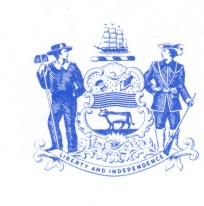 HOUSE OF REPRESENTATIVESSTATE OF DELAWARE411 LEGISLATIVE AVENUEDOVER, DELAWARE 19901